様式第１号（別表第２関係）山田町被災者住宅再建支援事業補助金交付申請書　　　　　　　　　　　　　　　　　　　　　　　　　　　 　　年 　　月 　　日　山田町長　　　　　　　　　様   標記補助金の交付を受けたいので、山田町被災者住宅再建支援事業補助金交付要綱により、関係書類を添えて次のとおり申請します。　　　　　　　　　　　　　　　　　　申請者氏名　　            　 　　　 　　　 ※ 必ず記入してください。Ⅰ　被災時の世帯の状況について記入してください。  ①単数世帯、複数世帯の別を○で囲んでください。　（　単数　・　複数　）Ⅱ　新たに建設し、または購入して居住する住宅について記入してください。Ⅲ　被災世帯の現在の住所及び電話番号を記入してください。Ⅳ 被災者生活再建支援金の加算支援金(建設・購入)の振込先と同じ口座を記入してください。Ⅴ　被災者生活再建支援金の基礎支援金を申請した住宅の被害状況を、○で囲んでください。（　　全壊　・　半壊解体　・　敷地被害解体　　）Ⅵ  被災者生活再建支援金の加算支援金(建設・購入)の申請書に添付した、契約書の写しに記載されている建設地又は購入する住宅の所在地について○で囲んでください。    被災した住宅の住所と（　　同じ市町村　・　別の市町村　　）Ⅶ　被災者生活再建支援金の受給(申請)の状況について該当する金額を○で囲み、振込(申請中の場合は申請)年月日と受給(申請中の場合は予定)額を記入してください。Ⅷ　申請する山田町被災者住宅再建支援事業補助金について該当する金額を○で囲み、申請額を記入してください。注１ 備考（添付書類等）の「契約書の写し」は、被災者生活再建支援金申請書に添付した契約書と同じ契約書の写しを添付してください。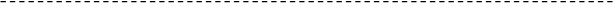 山田町が、この補助金を支給するための審査に必要となる私の世帯の被災者生活再建支援金の申請及び支給に関する書類並びにこの申請に関する書類に係る個人情報について、山田町と関係機関（被災した住宅の所在地の市町村、岩手県及び公益財団法人都道府県センターに限る。）の間で、必要な書類の写しの交付等を請求し、また、当該書類の写しの交付等を行うことにより、情報提供が行われることについて同意します。　　年　　月　　日　山田町長　　　　　　　　　様関係機関の長　様　申請者（同意者）氏名　　　　　　　　　　　　　　　　　　　　　被災者生活再建支援金支　　給　　番　　号被災者生活再建支援金支　　給　　番　　号被災者生活再建支援金支　　給　　番　　号被災者生活再建支援金支　　給　　番　　号被災者生活再建支援金支　　給　　番　　号被災者生活再建支援金支　　給　　番　　号被災者生活再建支援金支　　給　　番　　号被災者生活再建支援金支　　給　　番　　号被災者生活再建支援金支　　給　　番　　号世帯主以外の方が申請する場合はその理由：１０－世帯主以外の方が申請する場合はその理由：  ②世帯主の氏名 よみがな  ③被災した住宅の住所※ 岩手県内に限る。 〒① 建設または購入して居住する住宅の所在地の住所　※ 山田町内に限る。 〒 現在の住所 〒 電話番号     　　    （　　　　　） 金　融　機　関　名 金　融　機　関　名 金　融　機　関　名 金　融　機　関　名 金　融　機　関　名 支　店　名　等 支　店　名　等 支　店　名　等 支　店　名　等 支　店　名　等 支　店　名　等 種  別 種  別 種  別 種  別 口　座　番　号 口　座　番　号 口　座　番　号 口　座　番　号 口　座　番　号 口　座　番　号普通･当座・その他普通･当座・その他普通･当座・その他普通･当座・その他ゆうちょ銀行記号番号番号口座名義人（氏名）口座名義人（氏名）口座名義人（氏名）カタカナカタカナカタカナカタカナカタカナ区　分（被災者生活再建支援金の受給）区　分（被災者生活再建支援金の受給）受給額（申請額）受給額（申請額）振込（申請）年月日区　分（被災者生活再建支援金の受給）区　分（被災者生活再建支援金の受給） 複数世帯 単数世帯振込（申請）年月日区　分（被災者生活再建支援金の受給）区　分（被災者生活再建支援金の受給）100万円 75万円振込（申請）年月日基礎支援金 (A)全壊100万円 75万円　　　　年　　月　　日振込・申請基礎支援金 (A)解体（半壊・敷地被害）100万円 75万円　　　　年　　月　　日振込・申請加算支援金 (B)建設・購入200万円150万円　　　　年　　月　　日振込・申請受給(予定)額(A＋B)：万円区　分（新たに住宅を建設・購入する場所）申請額（C）申請額（C）受給済額（D）受給済額（D）受給済額（D）備考（添付書類等）※ 添付書類を○で囲むこと区　分（新たに住宅を建設・購入する場所）複数世帯単数世帯複数世帯複数世帯単数世帯備考（添付書類等）※ 添付書類を○で囲むこと被災した住宅の住所と同じ市町村内200万円150万円100万円100万円75万円契約書の写し 預金通帳の写し被災者生活再建支援金支給通知書の写しその他（　　　　　　    　  　）被災した住宅の住所と別の市町村内200万円150万円100万円100万円75万円契約書の写し 預金通帳の写し被災者生活再建支援金支給通知書の写しその他（　　　　　　    　  　）申請額(C-D)：万円申請額(C-D)：万円